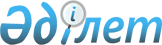 "2009 жылға арналған аудандық бюджет туралы" Жуалы аудандық мәслихатының 2008 жылғы 26 желтоқсандағы № 12-4 шешіміне өзгерістер мен толықтырулар енгізу туралы
					
			Күшін жойған
			
			
		
					Жамбыл облысы Жуалы аудандық мәслихатының 2009 жылғы 24 ақпандағы N 14-3 Шешімі. Жамбыл облысы Жуалы ауданының Әділет басқармасында 2009 жылғы 19 наурызда 70 нөмірімен тіркелді. Күші жойылды - Жамбыл облысы Жуалы аудандық мәслихатының 2010 жылғы 4 ақпандағы № 24-5 Шешімімен      Ескерту: Күші жойылды - Жамбыл облысы Жуалы аудандық мәслихатының 2010.02.04 № 24-5 Шешімімен.

      Қазақстан Республикасының 2008 жылғы 4 желтоқсандағы Бюджет Кодексінің 109 бабына, "Қазақстан Республикасындағы жергілікті мемлекеттік басқару және өзін-өзі басқару туралы" Қазақстан Республикасының Заңының 6 бабына, Қазақстан Республикасының "2009-2011 жылдарға арналған республикалық бюджет туралы" 2008 жылғы 4 желтоқсандағы Заңына және Жамбыл облыстық мәслихатының 2009 жылғы 11 ақпандағы № 11-4 "2009 жылға арналған облыстық бюджет туралы" шешіміне өзгерістер енгізу туралы" (нормативтік құқықтық кесімдерді мемлекеттік тіркеу тізілімінде № 1721 болып тіркелген) шешіміне сәйкес, Жуалы аудандық мәслихат ШЕШІМ ЕТТІ:



      1. "2009 жылға арналған аудандық бюджеті туралы" Жуалы аудандық мәслихаттың 2008 жылғы 26 желтоқсандағы № 12-4 (нормативтік құқықтық кесімдерді мемлекеттік тіркеу Тізілімінде № 6-4-67 болып тіркелген, 2008 жылдың 20 қаңтарында № 6 аудандық "Жаңа-өмір"-"Новая жизнь" газетінде жарияланған) шешіміне келесі өзгерістер мен толықтырулар енгізілсін:

      1 тармақта

      1) тармақшадағы:

      "2739830" деген сан "2747830" деген санмен ауыстырылсын;

      "2398466" деген сан "2406466" деген санмен ауыстырылсын;

      2) тармақшадағы:

      "2739830" деген сан "2770054" деген санмен ауыстырылсын;

      5) тармақшадағы:

      "0" деген сан "-22224" деген санмен ауыстырылсын;

      тармақшаның бірінші абзацындағы:

      "0" деген сан "22224" деген санмен ауыстырылсын;

      төртінші абзацындағы "0" деген сан "22224" деген санмен ауыстырылсын;



      Мынадай мазмұндағы 8-1 тармақпен толықтырылсын: 2009 жылға арналған аудандық бюджетте облыстық бюджет қаржысы есебінен дамуға бөлінетін трансферттердің қаражаты Дарбаза-Жылыбұлақ, Қызыларық ауылдарын сумен қамтамасыз етуге жобалық-сметалық құжаттама әзірлеуге – 8000 мың теңге көзделгені ескерілсін.



      Аталған шешімнің 1 және 5 қосымшалар осы шешімнің 1 және 2 қосымшасына сәйкес жаңа редакцияда мазмұндалсын.



      2.Осы шешім әділет органдарында мемлекеттік тіркеуден өткен күннен бастап күшіне енеді және 2009 жылдың 1 қаңтарынан қолданысқа енгізіледі.      Аудандық мәслихат                  Аудандық мәслихаттың

      сессиясының төрағасы               хатшысы

      Б. Үмбеталиев                      Е. Аманбеков

Жуалы аудандық мәслихатының

2009 жылғы 24 ақпандағы  

№ 14-3 шешіміне 1 қосымша Төртінші шақырылған    

Жуалы аудандық мәслихатының

2008 жылғы 26 желтоқсандағы

№ 12-4 шешіміне 1 қосымша  2009 жылға арналған аудандық бюджет

Жуалы аудандық мәслихатының

2009 жылғы 24 ақпандағы 

№ 14-3 шешіміне 2 қосымшаЖуалы аудандық мәслихатының

2008 жылғы 26 желтоқсандағы

№ 12-4 шешіміне 5 қосымша  2009 жылға әр бір ауылдық округтер бойынша бюджеттік бағдарламалар                                                           мың теңге
					© 2012. Қазақстан Республикасы Әділет министрлігінің «Қазақстан Республикасының Заңнама және құқықтық ақпарат институты» ШЖҚ РМК
				СанатСанатСанатСанатСомасы, мың теңгесыныбысыныбысыныбыСомасы, мың теңгеІшкі сыныбыІшкі сыныбыСомасы, мың теңгеАтауыСомасы, мың теңге12345І. КІРІСТЕР27478301Салықтық түсімдер33098301Табыс салығы1058772Жеке табыс салығы10587703Әлеуметтік салық1589021Әлеуметтік салық15890204Меншікке салынатын салықтар569351Мүлікке салынатын салықтар374863Жер салығы57344Көлік құралдарына салынатын салық113985Бірыңғай жер салығы231705Тауарларға, жұмыстарға және қызметтерге  салынатын iшкi салықтар65602Акциздер20203Табиғи және басқа ресурстарды пайдаланғаны үшiн түсетiн түсiмдер17414Кәсіпкерлік және кәсіби қызметті жүргізгені үшін алынатын алымдар279908Заңдық мәнді іс-әрекеттерді жасағаны және (немесе) оған уәкілеттігі бар мемлекеттік органдар немесе лауазымды адамдар құжаттар бергені үшін алынатын міндетті төлемдер27091Мемлекеттік баж27092Салықтық емес түсімдер855101Мемлекет меншігінен түсетін түсімдер1645Мемлекет меншігіндегі мүлікті жалға беруден түсетін кірістер16402Мемлекеттік бюджеттен қаржыландырылатын мемлекеттік мекемелердің тауарларды (жұмыстарды, қызметтер көрсетуді) өткізуінен түсетін түсімдер8361Мемлекеттік бюджеттен қаржыландырылатын мемлекеттік мекемелердің тауарларды (жұмыстарды, қызметтер көрсетуді) өткізуінен түсетін түсімдер83604Мемлекеттік бюджеттен қаржыландырылатын, сондай-ақ Қазақстан Республикасы Ұлттық Банкінің бюджетінен (шығыстар сметасынан) ұсталатын және қаржыландырылатын мемлекеттік мекемелер салатын айыппұлдар, өсімпұлдар, санкциялар, өндіріп алулар67391Мемлекеттік бюджеттен қаржыландырылатын, сондай-ақ Қазақстан Республикасы Ұлттық Банкінің бюджетінен (шығыстар сметасынан) ұсталатын және қаржыландырылатын мемлекеттік мекемелер салатын айыппұлдар, өсімпұлдар, санкциялар, өндіріп алулар673906Басқа да салықтық емес түсiмдер8121Басқа да салықтық емес түсiмдер8123Негізгі капиталды сатудан түсетін түсімдер183003Жерді және материалдық емес активтерді сату18301Жерді сату17002Материалдық емес активтерді сату1304Трансферттердің түсімдері240646602Мемлекеттiк басқарудың жоғары тұрған органдарынан түсетiн трансферттер24064662Облыстық бюджеттен түсетiн трансферттер2406466Функционалдық топФункционалдық топФункционалдық топФункционалдық топсомасы (мың теңге)Бюджеттік бағдарламалардың әкiмшiсiБюджеттік бағдарламалардың әкiмшiсiБюджеттік бағдарламалардың әкiмшiсiсомасы (мың теңге)БағдарламаБағдарламасомасы (мың теңге)Атауысомасы (мың теңге)II. ШЫҒЫНДАР27700541Жалпы сипаттағы мемлекеттiк қызметтер182155112Аудан (облыстық маңызы бар қала) мәслихатының аппараты10299001Аудан (облыстық маңызы бар қала) мәслихатының қызметін қамтамасыз ету10299122Аудан (облыстық маңызы бар қала) әкімінің аппараты52993001Аудан (облыстық маңызы бар қала) әкімінің қызметін қамтамасыз ету52993123Қаладағы аудан, аудандық маңызы бар қала, кент, ауыл (село), ауылдық (селолық) округ әкімінің аппараты95948001Қаладағы ауданның, аудандық маңызы бар қаланың, кенттің, ауылдың (селоның), ауылдық (селолық) округтің әкімі аппаратының қызметін қамтамасыз ету95948452Ауданның (облыстық маңызы бар қаланың) қаржы бөлімі14142001Қаржы бөлімінің қызметін қамтамасыз ету13242003Салық салу мақсатында мүлікті бағалауды жүргізу900453Ауданның (облыстық маңызы бар қаланың) экономика және бюджеттік жоспарлау бөлімі8773001Экономика және бюджеттік жоспарлау бөлімінің қызметін қамтамасыз ету87732Қорғаныс380122Аудан (облыстық маңызы бар қала) әкімінің аппараты380005Жалпыға бірдей әскери міндетті атқару шеңберіндегі іс-шаралар3803Қоғамдық тәртіп, қауіпсіздік, құқық, сот, қылмыстық-атқару қызметі1280458Ауданның (облыстық маңызы бар қаланың) тұрғын үй-коммуналдық шаруашылығы, жолаушылар көлігі және автомобиль жолдары бөлімі1280021Елді мекендерде жол жүрісі қауіпсіздігін қамтамасыз ету12804Бiлiм беру2168301464Ауданның (облыстық маңызы бар қаланың) білім беру бөлімі179274009Мектепке дейінгі тәрбие ұйымдарының қызметін қамтамасыз ету179274464Ауданның (облыстық маңызы бар қаланың) білім беру бөлімі1612322003Жалпы білім беру1535606006Балалар үшін қосымша білім беру32214010Бастауыш, негізгі орта және жалпы орта білім берудің мемлекеттік жүйесіне интерактивтік оқыту жүйесін енгізу44502464Ауданның (облыстық маңызы бар қаланың) білім беру бөлімі37126001Білім беру бөлімінің қызметін қамтамасыз ету10121004Ауданның (аудандық маңызы бар қаланың) мемлекеттік білім беру мекемелерінде білім беру жүйесін ақпараттандыру7505005Ауданның (облыстық маңызы бар қаланың) мемлекеттiк бiлiм беру мекемелер үшiн оқулықтар мен оқу-әдiстемелiк кешендерді сатып алу және жеткiзу19300007Аудандық (қалалық) ауқымдағы мектеп олимпиадаларын және мектептен тыс іс-шараларды өткiзу200467Ауданның (облыстық маңызы бар қаланың) құрылыс бөлімі339579037Білім беру объектілерін салу және реконструкциялау3395796Әлеуметтiк көмек және әлеуметтiк қамсыздандыру212199123Қаладағы аудан аудандық маңызы бар қала, кент, аул (село), ауылдық (селолық) округ әкімнің аппараты5175003Мұқтаж азаматтарға үйінде әлеуметтік көмек көрсету5175451Ауданның (облыстық маңызы бар қаланың) жұмыспен қамту және әлеуметтік бағдарламалар бөлімі190984002Еңбекпен қамту бағдарламасы21064004Ауылдық жерлерде тұратын денсаулық сақтау, білім беру, әлеуметтік қамтамасыз ету, мәдениет және спорт мамандарына отын сатып алу бойынша әлеуметтік көмек көрсету2800005Мемлекеттік атаулы әлеуметтік көмек18900006Тұрғын үй көмегі37230007Жергілікті өкілетті органдардың шешімі бойынша мұқтаж азаматтардың жекелеген топтарына әлеуметтік көмек22865010Үйден тәрбиеленіп оқытылатын мүгедек балаларды материалдық қамтамасыз ету185701618 жасқа дейінгі балаларға мемлекеттік жәрдемақылар82800017Мүгедектерді оңалту жеке бағдарламасына сәйкес, мұқтаж мүгедектерді міндетті гигиеналық құралдармен қамтамасыз етуге, және ымдау тілі мамандарының, жеке көмекшілердің қызмет көрсету3468451Ауданның (облыстық маңызы бар қаланың) жұмыспен қамту және әлеуметтік бағдарламалар бөлімі16040001Жұмыспен қамту және әлеуметтік бағдарламалар бөлімінің қызметін қамтамасыз ету14852011Жәрдемақыларды және басқа да әлеуметтік төлемдерді есептеу, төлеу мен жеткізу бойынша қызметтерге ақы төлеу11887Тұрғын үй-коммуналдық шаруашылық49832458Ауданның (облыстық маңызы бар қаланың) тұрғын үй-коммуналдық шаруашылығы, жолаушылар көлігі және автомобиль жолдары бөлімі3700003Мемлекеттік тұрғын үй қорының сақталуын ұйымдастыру1700004Азаматтардың жекелеген санаттарын тұрғын үймен қамтамасыз ету2000123Қаладағы аудан, аудандық маңызы бар қала, кент, ауыл (село), ауылдық (селолық) округ әкімінің аппараты500014Елді мекендерді сумен жабдықтауды ұйымдастыру500458Ауданның (облыстық маңызы бар қаланың) тұрғын үй-коммуналдық шаруашылығы, жолаушылар көлігі және автомобиль жолдары бөлімі11793012Сумен жабдықтау және су бөлу жүйесінің қызмет етуі11793467Ауданның (облыстық маңызы бар қаланың) құрылыс бөлімі11500005Коммуналдық шаруашылығын дамыту3500006Сумен жабдықтау жүйесін дамыту8000123Қаладағы аудан, аудандық маңызы бар қала, кент, ауыл (село), ауылдық (селолық) округ әкімінің аппараты1678009Елді мекендердің санитариясын қамтамасыз ету978011Елді мекендерді абаттандыру мен көгалдандыру700458Ауданның (облыстық маңызы бар қаланың) тұрғын үй-коммуналдық шаруашылығы, жолаушылар көлігі және автомобиль жолдары бөлімі20661015Елдi мекендердегі көшелердi жарықтандыру5220016Елді мекендердің санитариясын қамтамасыз ету2862018Елді мекендерді абаттандыру мен көгалдандыру125798Мәдениет, спорт, туризм және ақпараттық кеңістiк78828455Ауданның (облыстық маңызы бар қаланың) мәдениет және тілдерді дамыту бөлімі29918003Мәдени-демалыс жұмысын қолдау29918465Ауданның (облыстық маңызы бар қаланың) Дене шынықтыру және спорт бөлімі1600006Аудандық (облыстық маңызы бар қалалық) деңгейде спорттық жарыстар өткiзу700007Әртүрлi спорт түрлерi бойынша аудан900(облыстық маңызы бар қала) құрама командаларының мүшелерiн дайындау және олардың облыстық спорт жарыстарына қатысуы455Ауданның (облыстық маңызы бар қаланың) мәдениет және тілдерді дамыту бөлімі25036006Аудандық (қалалық) кiтапханалардың жұмыс iстеуi24946007Мемлекеттік тілді және Қазақстан халықтарының басқа да тілді дамыту90456Ауданның (облыстық маңызы бар қаланың) ішкі саясат бөлімі7194002Бұқаралық ақпарат құралдары арқылы мемлекеттiк ақпарат саясатын жүргізу7194455Ауданның (облыстық маңызы бар қаланың) мәдениет және тілдерді дамыту бөлімі4091001Мәдениет және тілдерді дамыту бөлімінің қызметін қамтамасыз ету4091456Ауданның (облыстық маңызы бар қаланың) ішкі саясат бөлімі7295001Ішкі саясат бөлімінің қызметін қамтамасыз ету3870003Жастар саясаты саласындағы өңірлік бағдарламаларды iске асыру3425465Ауданның (облыстық маңызы бар қаланың) дене шынықтыру және спорт бөлімі3694001Дене шынықтыру және спорт бөлімінің қызметін қамтамасыз ету369410Ауыл, су, орман, балық шаруашылығы, ерекше қорғалатын табиғи аумақтар, қоршаған ортаны және жануарлар дүниесін қорғау, жер қатынастары17841462Ауданның (облыстық маңызы бар қаланың) ауыл шаруашылық бөлімі12566001Ауыл шаруашылығы бөлімінің қызметін қамтамасыз ету8626004Ауру жануарларды санитарлық союды ұйымдастыру1000099Республикалық бюджеттен берілетін нысаналы трансферттер есебiнен ауылдық елді мекендер саласының мамандарын әлеуметтік қолдау шараларын іске асыру2940463Ауданның (облыстық маңызы бар қаланың) жер қатынастары бөлімі5275001Жер қатынастары бөлімінің қызметін қамтамасыз ету4727006Аудандық маңызы бар қалалар, қаладағы аудандар, кенттердiң, ауылдар (селолар), ауылдық (селолық) округтердiң шекарасын белгiлеу кезiнде жүргiзiлетiн жерге орналастыру54811Өнеркәсiп, сәулет, қала құрылысы және құрылыс10337467Ауданның (облыстық маңызы бар қаланың) құрылыс бөлімі3915001Құрылыс бөлімінің қызметін қамтамасыз ету3915468Ауданның (облыстық маңызы бар қаланың) сәулет және қала құрылысы бөлімі6422001Қала құрылысы және сәулет бөлімінің қызметін қамтамасыз ету3859003Аудан аумағы қала құрылысын дамытудың кешенді схемаларын, аудандық (облыстық) маңызы бар қалалардың, кенттердің және өзге де ауылдық елді мекендердің бас жоспарын әзірлеу256312Көлiк және коммуникация32647458Ауданның (облыстық маңызы бар қаланың) тұрғын үй-коммуналдық шаруашылығы, жолаушылар көлігі және автомобиль жолдары бөлімі32647023Автомобиль жолдарының жұмыс істеуін қамтамасыз ету3264713Басқалар16254469Ауданның (облыстық маңызы бар қаланың) кәсіпкерлік бөлімі5603001Кәсіпкерлік бөлімі қызметін қамтамасыз ету4403003Кәсіпкерлік қызметті қолдау1200452Ауданның (облыстық маңызы бар қаланың) қаржы бөлімі6000012Ауданның (облыстық маңызы бар қаланың) жергілікті атқарушы органының резерві6000458Ауданның (облыстық маңызы бар қаланың) тұрғын үй-коммуналдық шаруашылығы, жолаушылар көлігі және автомобиль жолдары бөлімі4651001Тұрғын үй-коммуналдық шаруашылығы, жолаушылар көлігі және автомобиль жолдары бөлімінің қызметін қамтамасыз ету4651III. ТАЗА БЮДЖЕТТІК КРЕДИТ БЕРУ0бюджеттік кредиттер0IV. ҚАРЖЫ АКТИВТЕРІМЕН ЖАСАЛЫНАТЫН ОПЕРАЦИЯЛАР БОЙЫНША САЛЬДО0Қаржы активтерді сатып алу0Мемлекеттік қаржы активтерін сатудан түсетін түсімдер0V. БЮДЖЕТ ТАПШЫЛЫҒЫ (ПРОФИЦИТЫ)-22224VI. БЮДЖЕТ ТАПШЫЛЫҒЫН ҚАРЖЫЛАНДЫРУ (ПРОФИЦИТТІ ПАЙДАЛАНУ)22224қарыздар түсімі0қарыздарды өтеу0бюджет қаражатының пайдаланылатын қалдықтары.22224Қаладағы

аудан,

аудандық

маңызы бар

қала, кент,

ауыл (се-

ло), ауылдық

(селолық)

округ

әкімінің

аппараттары-

ның атауыБағдарлама атауыБағдарлама атауыБағдарлама атауыБағдарлама атауыБағдарлама атауыҚаладағы

аудан,

аудандық

маңызы бар

қала, кент,

ауыл (се-

ло), ауылдық

(селолық)

округ

әкімінің

аппараттары-

ның атауы"Қаладағы аудан-

ның, аудандық маңызы бар қаланың, кенттің, ауылдың (село-

ның), ауылдық (селолық) округ-

тің әкімі аппара-

тының қызметін

қамтамасыз ету""Мұқтаж

азаматтар-

ға үйінде

әлеуметтік

көмек

көрсету""Елдімекен-

дерді

сумен жабдық-

тауды

ұйымдас-

тыру""Елді

мекен-

дердің

санита-

риясын қамтама-

сыз ету""Елді мекен-

дерді абат-

тандыру мен көгал-дандыру"Б. Момышұлы ауылы110744465138Ақсай ауылдық округі62056050Ақтөбе ауылдық округі58063006050Боралдай ауылдық округі69006050Нұрлыкент ауылдық округі57043826050Шақпақата ауылдық округі62186050Қарасаз ауылдық округі65156050Қызыл-арық ауылдық округі56116050Жетітөбе ауылдық округі66266050Көкбастау ауылдық округі62856050Күреңбел  ауылдық округі60182006050Қошқарата ауылдық округі57516050Мыңбұлақ ауылдық округі64543286050Тоғызтарау ауылдық округі50506050Билікөл ауылдық округі57316050Барлығы959485175500978700